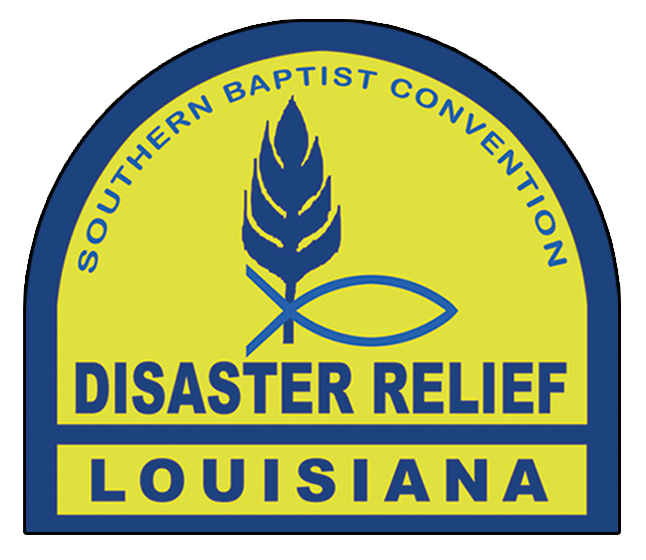 Disaster Relief Donations5 Gallon Bucket With LidMasks (MUST BE N95 DUE TO MOLD SAFETY)32 oz disinfecting cleaner (Pine Sol, etc)32 oz liquid dish soap32 oz spray cleaner  (with bleach)2 spongesPack of baby wipesTrash bags (optional)Travel Size Hygiene KitsTooth brushesToothpasteHand soapHand sanitizerWash ragsHand lotionSmall shampooPlease limit to what will fit in a medium zip bag.Drop off at Carey Baptist Association or Trinity Center